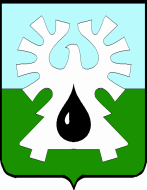 МУНИЦИПАЛЬНОЕ ОБРАЗОВАНИЕ ГОРОД УРАЙХАНТЫ-МАНСИЙСКИЙ АВТОНОМНЫЙ ОКРУГ – ЮГРА     ДУМА ГОРОДА УРАЙ    РЕШЕНИЕот 24 декабря 2020 года                                                                                № 110О внесении изменений в решение Думы города Урай«О Положении о порядке назначения и проведения собрания граждан в городе Урай»Рассмотрев представленный главой города Урай проект решения Думы города Урай «О внесении изменений в решение Думы города Урай «О Положении о порядке назначения и проведения собрания граждан в городе Урай», Дума города Урай решила:1. Внести изменения в решение Думы города Урай от 02.11.2006 №64 «О Положении о порядке назначения и проведения собрания граждан в городе Урай»:1) пункт 2 признать утратившим силу;2) в приложении:а) пункт 3.2 дополнить абзацем третьим следующего содержания:«Обработка персональных данных осуществляется в соответствии с требованиями Федерального закона «О персональных данных».»;б) пункт 4.1 дополнить абзацем шестым следующего содержания:«- обсуждение вопросов внесения инициативных проектов и их рассмотрение.». 2. Опубликовать настоящее решение в газете «Знамя».3. Изменения в приложение, предусмотренные  подпунктом «б» пункта 2 решения, вступают в силу с 1 января 2021 года. Председатель Думы города Урай                 Председатель Думы города Урай                 Глава города УрайГлава города УрайГ.П. АлександроваТ.Р. Закирзянов25 декабря 2020 г.25 декабря 2020 г.